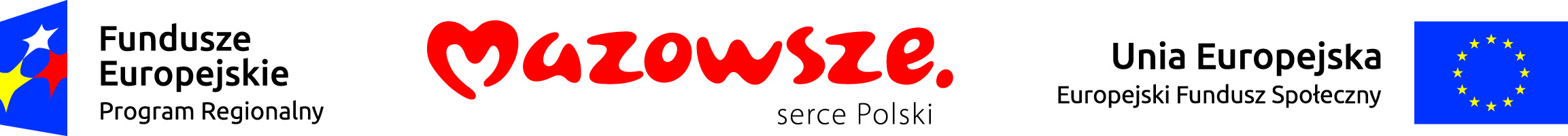 Załącznik Nr 1 
do formularza ofertowego…………………………………………………………….
               (pieczątka Wykonawcy)OŚWIADCZENIE 
O SPEŁNIENIU WARUNKÓW UDZIAŁ I BRAKU PODSTAW DO WYKLUCZENIASkładając ofertę w spawie udzielenie zamówienia publicznego, o wartości nie przekraczającej równowartości 30 000,00 euro na zadanie pn: Usługa transportowa w ramach projektu „Wsparcie w lepszym starcie”.Projekt współfinansowany ze środków Unii Europejskiej z Europejskiego Funduszu Społecznego 
w ramach Regionalnego Programu Operacyjnego Województwa Mazowieckiego na lata 2014 -2020, Oś Priorytetowa IX Wspieranie włączenia społecznego i walka z  ubóstwem, Działanie 9.1 Aktywizacja społeczno-zawodowa osób wykluczonych i przeciwdziałanie wykluczeniu społecznemuOświadczam, że Wykonawca:Spełnia/ nie spełnia* warunki dotyczące:kompetencji lub uprawnień do prowadzenia określonej działalności zawodowej, o ile wynika to z odrębnych przepisów;sytuacji ekonomicznej lub finansowej;zdolności technicznej lub zawodowej.
Podlega / nie podlega* wykluczeniu z postępowania o udzielenie zamówienia publicznego z powodów, 
o których mowa, w art. 24  ust.1 i 5 ustawy z dnia 29 stycznia 2004 r. – Prawo zamówień publicznych (Dz. U. z 2019r., poz. 1843) Jestem/nie jestem* powiązany kapitałowo lub osobowo z Zamawiającym lub osobami upoważnionymi do zaciągania zobowiązań w imieniu Zamawiającego lub osobami wykonującymi w imieniu Zamawiającego czynności związanych z przygotowaniem i przeprowadzeniem procedury wyboru Wykonawcy.…………………………………………………..                                                   ……………………………………………………………    Miejscowość, data                                                                               (pieczątka i podpis Wykonawcy)*niepotrzebne skreślić